                         Муниципальное  бюджетное дошкольное образовательное  учреждение 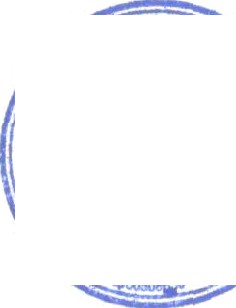 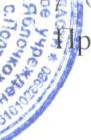 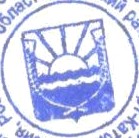 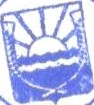 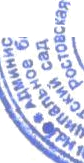 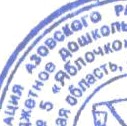 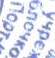 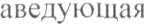 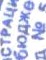 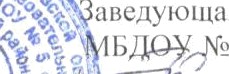 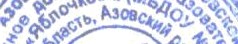 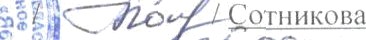 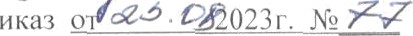                             Детский сад №5 «Яблочко» с.Порт - Катон     «ПРИНЯТО»          На педагогическом совете       ПротоколЩ	      От___   N____  _2023 года                                Годовой планмуниципального бюджетного дошкольного               образовательного учреждения N.• 5 «Яблочко»                                 на 2023-2024 учебный год.с.Порт-Катон             СОДЕРЖАНИЕ                     Аналитическая справка МБДОУ № 5 «Яблочко»                     1.Система непрерывного образования педагогических кадров                     2. Организационно – педагогическая деятельность                     3. Повышение профессионального мастерства педагогов                     4. Диагностика. Контроль и регулирование педагогического процесса                     5. Программно – методические обеспечения ДОУ, оснащение педагогического процесса                     6. Организационно – педагогическая работа с детьми                     7. Взаимодействие с родителями                     8. Административно – хозяйственная работа                     9. Приложения                         1. План мероприятий антитеррористической защищённости в МБДОУ № 5 «Яблочко» на 2023г.                         2. План мероприятий по профилактике пожарной безопасности на 2023 учебный год МБДОУ № 5                             «Яблочко»                           3. План работы по ПДД                         4. План работы МО Азовского района на 2023 – 2024 учебный год                                                 Аналитическая справка МБДОУ № 5 «Яблочко» ЗАДАЧИ НА 2023-2024 учебный годПовысить компетенции педагогических работников в вопросах применения федеральной образовательной программы дошкольного образования; через использование активных форм методической работы: обучающие семинары, открытые просмотры, мастер-классы, консультации.Создавать условия для формирования у дошкольников основ гражданственности, патриотических чувств и уважения к прошлому, настоящему и будущему на основе изучения традиций, художественной литературы, культурного наследия малойРодины.Совершенствовать работу педагогов в вопросах речевого развития дошкольников, используя инновационные технологии.Совершенствовать систему взаимодействия педагогов и родителей по приобщению дошкольников к здоровому образу жизни, сохранению и укреплению здоровьядетей, обеспечению физической и психической безопасности, формированию основ безопасной жизнедеятельности.СВЕДЕНИЯ О МУНИЦИПАЛЬНОМ БЮДЖЕТНОМ ДОШКОЛЬНОМ ОБРАЗОВАТЕЛЬНОМ УЧРЕЖДЕНИИ № 5 «Яблочко» с. Порт-КатонАзовского районаПолное наименование учреждения: муниципальное бюджетное дошкольное  образовательное учреждение детский сад№ 5 « Яблочко»с.  Порт – Катон Азовского района Ростовской области.Краткое наименование: МБДОУ №5«Яблочко».Лицензия на основную образовательную деятельность:от 19января 2015г. рег.№.4185, серия 61ЛО1№ 0001786Срок действия лицензии – бессрочно.Юридический адрес: 346778, Ростовская область,Азовский район, село Порт-Катон, улица Центральная 12.Фактический адрес:346778, Ростовская область, Азовский район, село Порт-Катон, улица Центральная 12.Телефон: 8 (86342) 2-31-95.e-mail: sotnikova_18@mail.ruГосударственный статус учреждения - детский сад.        Учреждение является некоммерческим, не ставит основной целью деятельности извлечение  прибыли.                Организационно-правовая форма: учреждение.              Тип учреждения: бюджетное.              Тип образовательного учреждения: дошкольное образовательное учреждение. Координация деятельности осуществляется Азовским Районным Отделом Образования.Учреждение функционирует с 1986 года.муниципальное бюджетное дошкольное образовательное учреждение детский сад №5 «Яблочко» с.  Порт-Катон Азовского района Ростовской области (далее МБДОУ) расположено в жилом районе села  Порт-Катон вдали от производящих предприятий и торговых мест. Здание МБДОУ построено по типовому проекту. Кирпичное  двухэтажное, площадью1311.4кв. м., находящееся на земельном участке площадью 3493кв. м. Проектная наполняемость на 55 мест. Общая площадь групповых ячеек (раздевальная, групповая, спальня, буфетная, туалетная –327,9 кв. м. Площадь дополнительных помещений для занятия с детьми, предназначенных для поочередного использования всеми или несколькими детскими группами (физкультурный зал, изостудия, русская изба, экологическая комната) – 72,2 кв. м. Местность ровная, открытая, возможности скрытого подхода к зданию нет. Территория учреждения имеет наружное электрическое освещение и наружные камеры видеонаблюдения.Вывод: дошкольное образовательное учреждение зарегистрировано как юридическое лицо и осуществляет образовательную деятельность в соответствии с нормативными документами сферой образования Российской Федерации.Комплектование. Списочный состав:В ДОУ № 5 функционируют 1 разновозрастная группа с 3-х до 8 летПЕДАГОГИЧЕСКИЙ КОЛЛЕКТИВ ДОУ № 5Краткая характеристика педагогических кадров.Всего 3 педагога:- по уровню образования:по стажуработы:	по квалификационным категориям:Образовательно-воспитательный процесс осуществляется по программам:Взаимосвязь ДОУ № 5 с другими социальными институтами:МБОУ Порт-Катоновская СОШ Порт-Катоновская амбулаторияДом Культуры с.Порт-КатонСИСТЕМА НЕПРЕРЫВНОГО ОБРАЗОВАНИЯПЕДАГОГИЧЕСКИХКАДРОВКурсы повышения квалификации педагогических работниковАттестация педагогических кадров                                   Самообразование   педагоговОрганизация работы с молодыми специалистамиОрганизация работы наставничества Участие педагогов в методических объединенияхАзовского района.ОРГАНИЗАЦИОННО-ПЕДАГОГИЧЕСКАЯДЕЯТЕЛЬНОСТЬПОВЫШЕНИЕ ПРОФЕССИОНАЛЬНОГО МАСТЕРСТВАПЕДАГОГОВДИАГНОСТИКА, КОНТРОЛЬ ИРЕГУЛИРОВАНИЕПЕДАГОГИЧЕСКОГО ПРОЦЕССАПРОГРАММНО-МЕТОДИЧЕСКОЕ ОБЕСПЕЧЕНИЕДОУОСНАЩЕНИЕ ПЕДАГОГИЧЕСКОГО ПРОЦЕССАОРГАНИЗАЦИОННО-ПЕДАГОГИЧЕСКАЯРАБОТА С ДЕТЬМИВЗАИМОДЕЙСТВИЕ СРОДИТЕЛЯМИАДМИНИСТРАТИВНО-ХОЗЯЙСТВЕННАЯРАБОТА.                                                                                                                                                        Приложение 1План мероприятий по антитеррористической защищенности в МБДОУ № 5  «Яблочко» на 2023 г.                                                                                                                                                      Приложение 2Утверждён:заведующий МБДОУ № 5 «Яблочко» от « 10» _01__ 2023г. Приказ № 7ПЛАН МЕРОПРИЯТИЙ по профилактике пожарной безопасностина  2023 учебный год МБДОУ № 5 «Яблочко»В наше время неосторожное обращение детей с огнем – одна из причин пожаров. Возникновение пожаров из-за шалости детей, а в результате – их травмирование и даже гибель – проблема острая, требующая четких скоординированных действий взрослых. Тяга детей к огню, к игре со спичками общеизвестна. Об опасности этих игр дети знают, они различают «добрый» и «злой» огонь. Задача взрослых – помочь детям, начиная с дошкольного возраста, утвердиться в этих знаниях, предостеречь от беды и при этом в доступной для детей форме объяснить что может произойти в том или ином случае.Главная цель образовательной деятельности по пожарной безопасности – оградить детей от пожаров и научить их правилам безопасности. Использование разнообразных форм работы по пожарной безопасности с учетом возрастных особенностей детей позволяет формировать у дошкольников навыки правильного обращения с огнем и огнеопасными предметами, опыт безопасного поведения, умение применять полученные знания в реальной жизни, на практике.Решение этой задачи возможно при изучении и выполнении перечня правильных действий и соблюдения требований, обеспечивающих безопасность детей дошкольного возраста. Образовательный процесс в МБДОУ состоит из следующих видов деятельности:Совместная непрерывно непосредственно организованная образовательная деятельность взрослого и детей (специально организованные занятия, мероприятия).Совместная образовательная деятельность взрослого и детей в режимных моментах.Самостоятельная деятельность (игровая, изобразительная, двигательная и др.).Взаимодействие с социумом и родителями (законными представителями0.При формировании у детей безопасного поведения наиболее целесообразными являются следующие методы:Словесный (рассказ, рассказ-объяснение, беседа, чтение произведений, заучивание наизусть, пересказ произведения, внушение, убеждение).Практический (элементарные инсценировки, использование разных видов театра, игровая деятельность, упражнения, работа с тетрадями, карточками, личный пример, проведение досуговых мероприятий, художественно-продуктивная деятельность).Наглядный (показ иллюстраций, схемы, модели, алгоритмы, просмотр видеофильмов, оформление выставки, экскурсии).Игровой (игра, игры-упражнения, игры-драматизации, дидактические игры, театрализованные игры, подвижные игры, словесные игры, ролевые игры).Цель: Создание условий по формированию основ безопасности собственной жизнедеятельности детей дошкольного возраста.Задачи:Обучать дошкольников правилам безопасного поведения.Развивать и формировать познавательную деятельность, ориентированную на понимание опасности и безопасности.Формировать понимание необходимости соблюдения правил пожарной безопасности, представление о труде пожарных.Организовать систему мероприятий для просвещения семей воспитанников с правилами пожарной безопасности.Воспитывать у детей навыки правильного и безопасного поведения.Воспитывать у дошкольников сознательное отношение к выполнению правил пожарной безопасности.Формировать личностные качества, дисциплинированность, выдержку, внимание.   Приложение 3Муниципальное бюджетное дошкольное образовательноеучреждение детский сад № 5 «Яблочко»  (МБДОУ № 5 «Яблочко»)с. Порт-Катон, Азовского района, Ростовской области346778, Ростовская область, Азовский район, с. Порт-Катон, ул. Центральная 12, ИНН6101028980, КПП610101001, ОГРН102610050883 , р/с 40102810845370000050к/с 03231643606010005800 в отделении г. Ростов -на- Дону Банка России//УФК по Ростовской области.Тел. 8(86342)2-31-95    email: sotnikova_18@mail.ruПЛАН РАБОТЫ ПО ПДДЦель: Создание в МБДОУ условий, оптимально обеспечивающих процесс обучения дошкольников правилам дорожного движения и формирование у них необходимых умений и навыков, выработка положительных, устойчивых привычек безопасного поведения на улицах поселка. Задачи:1.Освоение детьми практических навыков поведения в различных ситуациях дорожного движения через систему обучающих занятий, игр, развлечений.2.Организация предметно-развивающей среды ДОУ.3. Активизация деятельности среди родителей воспитанников ДОУ по правилам дорожного движения и безопасному поведению на дороге.4. Повышение профессиональной компетентности педагогов в области обучения дошкольников правилам дорожного движения.5.Разработка комплекса мероприятий по формированию у детей навыков безопасного поведения на дороге.6. Обеспечение консультативной помощи родителям по соблюдению правил поведения на улицах и дорогах с целью повышения ответственности за безопасность и жизнь детей.                                                                                                                                       Приложение 4План работы  МО Азовского района на 2023-2024 учебный годЛето 2023Конкурсы, акцииПеречень конкурсов для участия ДОУ и педагоговСеминары№п/пДолжностьФамилия, имя, отчество1.ЗаведующийСотникова Т.Н.2.ВоспитательБорцова И.Н.3.Воспитатель и музыкальный руководительСотникова С.Г.с высшим образованиемсо ср-спец. образованием1 человек2 человекаот 1 до 5 летот 5 до 10 летот 10 до 20 летот 20 и выше-1 человек1 человек1 человеквысшая категория1 категорияне аттестовано1 человек1 человек-ОсновныеПарциальныеПед. технологии1. Основная образовательная программа дошкольного образования, в соответствии с ФОП ДОУ № 5 «Яблочко»1.М.Ю. Картушина«Зелёный огонёк здоровья»2.Адаптированная основная образовательная программа, в соответствии с ФАОП ДО№ 5 «Яблочко»2. Н.Н. Авдеева, О.Л. Князева Р.Б.Стеркина«Основы безопасности детей дошкольного возраста».3. Л.Л. Шевченко «Добрый мир».5. И. Каплунова,И. Новоскольцева «Ладушки» Программа по музыкальному	воспитанию	детей дошкольноговозраста№ п/пФамилия, имя, отчествоДолжностьСроки прохождения курсовОтметка о прохождении курсов1.Борцова И.Н.ВоспитательНоябрь 20232.Сотникова С.Г.ВоспитательНоябрь 2025№ п/пФамилия, имя,отчествоДолжностьКвалификационная категорияСроки аттестации1.Борцова И.Н.ВоспитательВысшуюНоябрь 20232..Сотникова С.Г.ВоспитательПервуюНоябрь 2027№п/пФ.И.О.ТемаОтчетность по теме, сроки3.Борцова И.Н.Методы и приёмы развития мелкой моторики у детей дошкольного возраста с нарушением речи9.Сотникова С.Г.Развитие диалогического общения детей старшего дошкольного возраста.№п/пНаставникОбучаемый1.Борцова И.Н.Сотникова С.Г.№ п/пМероприятиеСрокиОтветственныйОтметка о выполнении1.Регулярное посещение районных педагогическихсообществПо плану ДОЗаведующий Сотникова Т.Н.№ п/пСодержаниеСодержаниеСрокиОтветственныеОтветственныеОтветственныеОтметка об исполненииОтметка об исполнении2.1.Педагогические советыПедагогические советыПедагогические советыПедагогические советыПедагогические советыПедагогические советыПедагогические советыПедагогические советы2.1.1Педагогический совет № 1 Установочный.Основные направления деятельности ДОУ на 2023- 2024 учебный год.часть.Анализ работы за летний оздоровительный период.Итоги смотра по подготовке к новому учебному году. часть.Ознакомление педколлектива с годовым планом ДОУ на 2023-2024 учебныйгод.Рассмотрение и утверждение календарного учебного графика, режима занятий, режима дня для всех возрастных групп, расписаниеНОД.Август 2023Август 2023ЗаведующийСотникова Т.Н. ВоспитателиЗаведующийСотникова Т.Н. ВоспитателиЗаведующийСотникова Т.Н. Воспитатели2.3. Рассмотрение и утверждение графиков работы педагогов, специалистов с детьми.2.4. Рассмотрение и утверждение основной образовательной программы дошкольного образования, в соответствии с ФОП.2.5. Рассмотрение и утверждение адаптированной программы дошкольного образования для детей стяжелыми нарушениями речи (ТНР), в соответствии с ФОП2.6.Рассмотрение и утверждение адаптированной программы дошкольного образования для детей с задержкой психического развития (ЗПР) в соответствии с ФОП2.7. Утверждение рабочих программ педагогов и др. часть.Принятие и утверждение проекта решения педсоветаРазноеПодготовкаСмотр-конкурс «Готовность групп к новому учебному году»Заведующий Сотникова Т.Н.Заведующий Сотникова Т.Н.Заведующий Сотникова Т.Н.Заведующий Сотникова Т.Н.Заведующий Сотникова Т.Н.Заведующий Сотникова Т.Н.Заведующий Сотникова Т.Н.Инструктаж по охране труда и технике безопасности, по охране жизни и здоровья детей.Заведующий Сотникова Т.Н.Заведующий Сотникова Т.Н.Заведующий Сотникова Т.Н.Заведующий Сотникова Т.Н.Заведующий Сотникова Т.Н.Заведующий Сотникова Т.Н.Заведующий Сотникова Т.Н.Корректировка ФОП рабочей группойРабочая группаРабочая группаРабочая группаРабочая группаРабочая группаРабочая группаРабочая группаРазработка и написание рабочей программы дошкольного образования, воспитания и рабочих программ педагогов, в соответствии с ФОП.Заведующий Сотникова Т.Н. ПедагогиЗаведующий Сотникова Т.Н. ПедагогиЗаведующий Сотникова Т.Н. ПедагогиЗаведующий Сотникова Т.Н. ПедагогиЗаведующий Сотникова Т.Н. ПедагогиЗаведующий Сотникова Т.Н. ПедагогиЗаведующий Сотникова Т.Н. Педагоги2.1.2Педагогический совет № 2 «Использование педагогической технологии-мнемотехники в речевом развитии дошкольников»частьАналитическая.ВступительноесловоРезультат по тематической проверке по использованию технологии-мнемотехники в речевом развитии дошкольников.Ноябрь 2023Ноябрь 2023ЗаведующийСотникова Т.Н.ВоспитателиЗаведующийСотникова Т.Н.ВоспитателиЗаведующийСотникова Т.Н.Воспитатели2 частьСообщение «Деятельность педагогов по созданию условий для развития инновационных технологий в речевомразвитии»Сообщение «Использование мнемотехники, мнемотаблицы в работе с детьми» по развитию речи дошкольников.Итоги смотра-конкурса «Лучший речевойцентр3часть4.1.Принятие и утверждение проекта решения педсовета.4.3.РазноеЗаведующийСотникова Т.Н.ВоспитателиЗаведующийСотникова Т.Н.ВоспитателиЗаведующийСотникова Т.Н.ВоспитателиПодготовкаТематическая проверка «Создание условий при использовании педагогической технологии- мнемотехники в речевом развитии дошкольников»ЗаведующийСотникова Т.Н.ВоспитателиЗаведующийСотникова Т.Н.ВоспитателиЗаведующийСотникова Т.Н.ВоспитателиЗаведующийСотникова Т.Н.ВоспитателиЗаведующийСотникова Т.Н.ВоспитателиЗаведующийСотникова Т.Н.ВоспитателиЗаведующийСотникова Т.Н.ВоспитателиСмотр - «Речевой центр»Заведующий Сотникова Т.Н.ВоспитателиЗаведующий Сотникова Т.Н.ВоспитателиЗаведующий Сотникова Т.Н.ВоспитателиЗаведующий Сотникова Т.Н.ВоспитателиЗаведующий Сотникова Т.Н.ВоспитателиЗаведующий Сотникова Т.Н.ВоспитателиЗаведующий Сотникова Т.Н.ВоспитателиПросмотр открытых мероприятийВоспитателиВоспитателиВоспитателиВоспитателиВоспитателиВоспитателиВоспитатели2.1.3Педагогический совет № 3Тема: «Формирование нравственно-патриотического потенциала дошкольников через знакомство с историей родного края»часть.Аналитическая.ВступительноесловоАктуальность нравственнопатриотического воспитаниядошкольниковРезультатпо тематическому контролю «Создание условий в группах, способствующих патриотическому воспитаниюв детском саду» часть.Сообщение «Развивающая среда по нравственно- патриотическому воспитанию вДОУ».Сообщение «Формирование у воспитанниковДОУ социальных представлений о родном крае»Презентация дидактических игр по нравственно-патриотическомувоспитаниюдошкольников. (Разработка дидактических игр) часть.ПрактическаяВикторина	с	педагогами	по	формированию нравственно-патриотическоговоспитания.«Хорошо ли я знаю своё село».часть.Отчет о выполнении решений предыдущего педсоветаПринятие	и	утверждение	проекта	решенияпедсовета.02.202402.202402.202402.2024ЗаведующийСотникова Т.Н.ВоспитателиЗаведующийСотникова Т.Н.ВоспитателиПодготовкаТематическая проверка «Создание условий в группе по патриотическому воспитанию вдетском саду»Заведующий Сотникова Т.Н.ВоспитателиЗаведующий Сотникова Т.Н.ВоспитателиЗаведующий Сотникова Т.Н.ВоспитателиЗаведующий Сотникова Т.Н.ВоспитателиЗаведующий Сотникова Т.Н.ВоспитателиЗаведующий Сотникова Т.Н.ВоспитателиЗаведующий Сотникова Т.Н.ВоспитателиСмотр  патриотического уголкаЗаведующий Сотникова Т.Н.ВоспитателиЗаведующий Сотникова Т.Н.ВоспитателиЗаведующий Сотникова Т.Н.ВоспитателиЗаведующий Сотникова Т.Н.ВоспитателиЗаведующий Сотникова Т.Н.ВоспитателиЗаведующий Сотникова Т.Н.ВоспитателиЗаведующий Сотникова Т.Н.Воспитатели2.1.4Педагогический совет № 4 «Итоги учебно- воспитательной работы за год»О выполнении годовых задач 2023-2024 учебного года.Мониторинг детскогоразвития.«Отчёт воспитателей групп о проделанной работе загод.44.Основные направления работы ДОУ наследующий учебныйгод.5.Утверждение плана работы на летний оздоровительныйпериод.Отчет о выполнении решений предыдущего педсовета. 6..Принятие проекта решения педсовета.05.202405.202405.202405.2024ЗаведующийСотникова Т.Н.ВоспитателиЗаведующийСотникова Т.Н.ВоспитателиПодготовкаИтоги освоения детьми ООП, АООП ДОУ №5, в соответствии с ФОП.ВоспитателиВоспитателиВоспитателиВоспитателиВоспитателиВоспитателиВоспитателиИнструктаж по охране труда, жизни и здоровья детей на летний периодЗаведующейЗаведующейЗаведующейЗаведующейЗаведующейЗаведующейЗаведующейСмотр-конкурс «Готовность к летнему оздоровительному периоду»ЗаведующийСотникова Т.Н.ЗаведующийСотникова Т.Н.ЗаведующийСотникова Т.Н.ЗаведующийСотникова Т.Н.ЗаведующийСотникова Т.Н.ЗаведующийСотникова Т.Н.ЗаведующийСотникова Т.Н.Рекомендации для воспитателей, по работе с детьми в летний оздоровительный период.Заведующий Сотникова Т.Н.Заведующий Сотникова Т.Н.Заведующий Сотникова Т.Н.Заведующий Сотникова Т.Н.Заведующий Сотникова Т.Н.Заведующий Сотникова Т.Н.Заведующий Сотникова Т.Н.2.2Общие собрания1. Положение об оплате трудаСентябрь 2023Сентябрь 2023Сентябрь 2023ЗаведующийДОУ, заместительзаведующейЗаведующийДОУ, заместительзаведующейЗаведующийДОУ, заместительзаведующейСостояние работы по охране труда вДОУ.Выполнение натуральных и денежных норм по питанию за 9месяцев.Ноябрь 2023Ноябрь 2023Ноябрь 2023Заведующий ДОУЗаведующий ДОУЗаведующий ДОУ1.Отчётно-выборочное собраниеЯнварь 2024Январь 2024Январь 2024Заведующий ДОУ,Заведующий ДОУ,Заведующий ДОУ,2.2.21.Внесение изменений в локальные акты ДОУМай Июнь 2024Май Июнь 2024Май Июнь 2024Заведующий ДОУ Заведующий ДОУ Заведующий ДОУ 2. 3Производственные совещания2.3.1.Еженедельно, каждый вторник в соответствии:с оперативнымконтролем;с планированием педагогическогосовета;с планированием общих собраний2.3.2.Состояние работы по снижению заболеваемости детей и сотрудниковМарт 2024Зав-й ДОУВоспитатели2.3.3.Выполнение правил внутреннего трудового распорядка сотрудников.«О подготовке ДОУ к летнему оздоровительному периоду, новому учебному году»Май 2024Заведующий ДОУ заведующей№п/пСодержаниеСрокиОтветственныеОтметка об исполнении1Консультация «Мнемотехника – как педагогическая технология в речевом развитии дошкольников»ОктябрьВоспитатель Борцова И.Н.2Открытый просмотр различных видов деятельности, в которых используются компьютерные информационные технологииНоябрьВоспитательСотниковаС.Г.3Мастер-класс «Нетрадиционное оборудование в речевом центре»ЯнварьУчитель-логопед4«Патриотизм начинается с детства»ФевральБорцова И.Н.9День открытых дверей «Образование для каждого, образование для всех»МайЗаместители заведующей, Педагоги3.3Коллективные просмотры педагогического процесса3.3.1Открытый просмотр НОД в подгруппе во второй младшей группы с использованием приёмовмнемотехники«Игры маленьких мышат»Открытый	показ	занятия	в	средней	группе	с использование мнемотаблиц «Сундучоксказок»Ноябрь 2023ЗаведующийВоспитателиБорцова И.Н.Сотникова С.Г.Открытый показ занятия с использованием видов мнемотехники с элементами квест-игры в развитии речи старших дошкольниковПроектная деятельность: проект «Творчество Н. Носова» Составление рассказа про Незнайку с опорой на мнемосхему. Составление рассказов о героях рассказа и их сравнение в подготовительной группе.3.3.2Открытый просмотр НОД «Моя малая Родина» попознавательному (нравственно-патриотическоеФевраль 2024ЗаведующийВоспитателиБорцова И.Н.Сотникова С.Г.воспитание) развитию с применением современныхЗаведующийВоспитателиБорцова И.Н.Сотникова С.Г.средств обучения в средней группеЗаведующийВоспитателиБорцова И.Н.Сотникова С.Г.Открытый показ НОД по патриотическомуЗаведующийВоспитателиБорцова И.Н.Сотникова С.Г.воспитанию с элементами квест-технологии вЗаведующийВоспитателиБорцова И.Н.Сотникова С.Г.старшей группе «Моя Родина — Россия»ЗаведующийВоспитателиБорцова И.Н.Сотникова С.Г.3.4.Консультации3.4.1«Повышение компетенции педагогических работников в вопросах применения федеральной образовательной программы дошкольного образования»«Требования к развивающей предметно- пространственной среде с учетом ФОП и ФГОС ДО»Сентябрь«Повышение компетенции педагогических работников в вопросах применения федеральной образовательной программы дошкольного образования»«Требования к развивающей предметно- пространственной среде с учетом ФОП и ФГОС ДО»Заведующий«Повышение компетенции педагогических работников в вопросах применения федеральной образовательной программы дошкольного образования»«Требования к развивающей предметно- пространственной среде с учетом ФОП и ФГОС ДО»«Повышение компетенции педагогических работников в вопросах применения федеральной образовательной программы дошкольного образования»«Требования к развивающей предметно- пространственной среде с учетом ФОП и ФГОС ДО»Заведующий3.4.2«Формы и методы работы при реализации воспитательно-образовательной деятельности по ФОП ДО»«Нетрадиционный подход к речевому развитию детей дошкольного возраста в разных видахдеятельностиОктябрьЗаведующийВоспитатели3.4.3.«Современные игровые технологии в развитии речи детей дошкольноговозраста»НоябрьВоспитатели3.4.4«Проектная деятельность как средство патриотического воспитаниядошкольников»ДекабрьВоспитатели3.4.5«Финансовая грамотность дошкольников»ЯнварьВоспитатели3.4.6.Консультация для родителей:«Азбука патриотизма»«Как знакомить ребенка с родным краем»ФевральВоспитатели3.4.7.«Развитие творческих способностей старшихдошкольников в процессе знакомства с народными промыслами»МартВоспитатели3.5.Организация профилактической, оздоровительнойи образовательной деятельности с детьми летомМайВоспитатели3.6Передовой педагогический опытВыявить1.Изучить опыт работы Сотниковой С.Г. «Развитие у детей навыков безопасного поведения через ознакомление через ПДД»В течение годаЗаведующий2.Распространить опыт работы по патриотическому воспитанию«Родной край» воспитателя Борцовой И.Н.В течение годаВоспитатели3.8Работа творческой группы Тема:«Мониторинг результатов освоения основной образовательной программы дошкольного образования воспитанниками ДОУ»В течение годаВоспитатели3.9Смотры-конкурсы:Смотр готовности группы к началу учебного года:«Наша группа лучше всех – 2023» (готовность группы к новому учебному году)Цель: организация предметно-развивающейсредыи  жизненного  пространства для обеспеченияразнообразной деятельности детей.АвгустЗаведующийВоспитателиКонкурс проекта «Зелёный огонёк»Цель: активизировать деятельность педагогов по обучению детей правилам безопасного поведения на улицах, формированию у них культуры безопасной жизнедеятельности как участников дорожногодвижения.СентябрьЗаведующийВоспитателиСмотр «Речевой центр»Цель: стимулирование творческой и профессиональной активности педагогических работников ДОУ посозданию, обновлению, обогащению развивающей речевой предметно-пространственной среды.НоябрьЗаведующийВоспитателиСмотр «Центр патриотического воспитания»Цель: создание условий для активизации деятельности по патриотическому воспитаниюдошкольников.ФевральЗаведующийВоспитателиВыставка проекта «Огород на окне»Цель: Развитие любознательности и наблюдательностиу детей, для лучшего познания растительной жизни.АпрельЗаведующийВоспитатели№п/пСодержаниеСрокиОтветственные5.1Оперативный контрольежемесячноОрганизация и проведение педагогического процесса педагогами ДОУ в условиях реализации ФГОС ДО.постоянноЗаведующий ДОУАдаптация детей в ДОУСентябрь ОктябрьЗаведующий ДОУВоспитателиСоблюдение режима и организации жизни воспитанников.постоянноЗаведующий ДОУВоспитателиСформированность культурно-гигиенических навыков у детей разных возрастныхгрупппостоянноЗаведующий ДОУВоспитатели5.2Систематический контрольВыполнение санэпидрежимаежедневноЗаведующий ДОУПроведение оздоровительных мероприятий в режимеДняежедневноЗаведующий ДОУОрганизация питанияежедневноЗаведующий ДОУОтчет педагогов по самообразованиюплановоЗаведующий ДОУКонтроль и оказание методической помощи в планировании воспитательно-образовательной работы в соответствии с ФГОС ДО.ежемесячноЗаведующий ДОУВыполнение решений педсоветов, общих собраний приказов заведующей ДОУ.ежемесячноЗаведующий ДОУВоспитателиАнализ детских работ по ИЗО и художественному трудуежемесячноЗаведующий ДОУВоспитателиАнализ заболеваемости1 раз в кварталЗаведующий ДОУВнедрение в работу ДОУ новых программ и технологийплановоЗаведующий ДОУАнализ посещаемостиЗаведующий ДОУВоспитатели5.3Тематический контроль (к педсоветам)Открытые просмотры к педсовету «Использование инновационной технологии - мнемотехники в речевом развитии дошкольников»Открытые просмотры к педсовету«Формирование нравственно-патриотического потенциала дошкольников через знакомство с историей родного края»Открытые просмотры к педсовету «Использование инновационной технологии - мнемотехники в речевом развитии дошкольников»Открытые просмотры к педсовету«Формирование нравственно-патриотического потенциала дошкольников через знакомство с историей родного края»Ноябрь 2023Февраль 2024Заведующий ДОУ5.4Итоговый контроль: «Состояние педагогических условий для организации воспитательно- образовательного процесса в ДОУ»Итоговый контроль: «Состояние педагогических условий для организации воспитательно- образовательного процесса в ДОУ»01.202405.2024Заведующий ДОУ5.5ДиагностикаДиагностика1.Диагностика педагогических кадров (анкетирование, тестирование, наблюдение, собеседование)Диагностика педагогических кадров (анкетирование, тестирование, наблюдение, собеседование)плановоЗаведующий ДОУИзучение и анализ инновационной деятельности педагоговИзучение и анализ инновационной деятельности педагоговВ течение годаЗаведующий ДОУВоспитатели2.Психолого-педагогическая диагностикаДиагностика уровня адаптации детей к условиям дошкольногоучреждения.Определение уровнясформированности предпосылок к учебной деятельности (подготовительнаягруппа)Исследованиеуровнясформированности предпосылок к учебной деятельности детей выпускниковСентябрь 2023Сентябрь 2023В течениегодаМай 2024Сентябрь 2023Сентябрь 2023В течениегодаМай 2024Заведующий ДОУ  ВоспитателиВоспитатели3.Мониторинговые исследованияЗаболеваемость воспитанников ДОУ.1 раз в квартал1 раз в кварталЗаведующийПосещаемость воспитанников ДОУ.1 раз в квартал1 раз в кварталЗаведующийМониторинг летней оздоровительной работыДекабрь 2023Декабрь 2023ЗаведующийВоспитателиМониторинг освоения детьми Основной общеобразовательной программыСентябрь2023Май 2024Сентябрь2023Май 2024ЗаведующийВоспитателиДень ДРК (диагностики, регулирования, контроля):«Создание эмоционального благополучия в коллективе детей и взрослых»Май 2024Май 2024Заведующий№п/пСодержаниеСрокиОтветственные1.Оформление и обновление наглядной информации.В течение годаВоспитатели2.Аттестация педагоговВ течениегодаЗаведующийВоспитатели3.Обновление официального сайта ДОУЕженедельноЗаведующийВоспитатели4.Оснащение  групп наглядно-дидактическими и учебными пособиями для успешной реализации образовательнойпрограммыв течение годаЗаведующийВоспитатели5.Подбор методической литературы для работы с детьми разного возрастаСентябрь  Воспитатели6.Составление социального паспорта семей воспитанниковСентябрь – октябрьВоспитатели7.Подбор литературы, иллюстративного и других материалов для педагогов в помощь, по организации развивающей предметно -пространственной среды в группеВ течение годаВоспитатели8.Подготовка документации, проведение консультаций по подготовке к аттестации, оформление информационного стендаВ течение года по отдельномуплануВоспитатели9.Разработка положений смотров-конкурсовВ течение годаЗаведующийВоспитатели10.Оформление и обновление наглядной информации для родителей (законных представителей)ЕженедельноВоспитатели12.Помощь в подготовке к участию в выставках, конкурсах,  методических мероприятиях.В течение годаВоспитатели13.Проверка планов воспитательно-образовательного процессаЕженедельноЗаведующий14.Работа по самообразованию: организация различных коллективных форм самообразования (мастер- классы,  открытыепросмотры, консультации и др.)В течение годаВоспитатели15.Оказание помощи педагогам при овладении и использовании ИКТ-технологий в работеВ течение годаВоспитатели16.Формирование перечня вопросов, возникающих в процессе внедрения и реализации ФОП для обсуждения на консультационных вебинарахСентябрь- октябрьЗаведующийВоспитатели17.Организовать участие педагогов во Всероссийском информационно-методическом вебинаре «Внедрение и реализация Федеральной образовательной программы дошкольного образования вобразовательной практике»ОктябрьЗаведующийВоспитатели18.Оказать помощь в написании самоанализа за учебный годАпрель-майЗаведующийВоспитатели19.Работа над проектом плана на летний оздоровительный период, подбор консультаций для педагогов и родителей (законных представителей) о детскойбезопасности в ЛОПМайЗаведующийВоспитателиСрокСодержаниеУчастникиОтветственныйОтметка об исполненииСентябрьТематическое развлечение«День Знаний!» Развлечение «До свидание, лето!»Неделя безопасности «Особо опасные приключения» (ОБЖ).Развлечение	по	ПДД«Путешествие в мир дорожных знаков»Разновозрастная группа Воспитатели Октябрь01.10. - «Международный день пожилых людей»04.10. - Всемирный день животных16.10.- «День отца вРоссии» Праздник «Осенняя гостья»Спортивный досуг«В стране спортивных игр!»Воспитатели01.10. - «Международный день пожилых людей»04.10. - Всемирный день животных16.10.- «День отца вРоссии» Праздник «Осенняя гостья»Спортивный досуг«В стране спортивных игр!»01.10. - «Международный день пожилых людей»04.10. - Всемирный день животных16.10.- «День отца вРоссии» Праздник «Осенняя гостья»Спортивный досуг«В стране спортивных игр!»Разновозрастная группа01.10. - «Международный день пожилых людей»04.10. - Всемирный день животных16.10.- «День отца вРоссии» Праздник «Осенняя гостья»Спортивный досуг«В стране спортивных игр!»01.10. - «Международный день пожилых людей»04.10. - Всемирный день животных16.10.- «День отца вРоссии» Праздник «Осенняя гостья»Спортивный досуг«В стране спортивных игр!»01.10. - «Международный день пожилых людей»04.10. - Всемирный день животных16.10.- «День отца вРоссии» Праздник «Осенняя гостья»Спортивный досуг«В стране спортивных игр!»Ноябрь«День-народного единства»Синичкин день.Благотворительная акция«Покорми птиц зимой»Праздник «Для вас, любимые!» (27 ноября – День матери в России)День государственного герба Российской ФедерацииРазновозрастная группаВоспитателиДекабрь3 декабря – День неизвестного солдата9 декабря – День героев Отечества12 декабря – День Конституции Российской Федерации Развлечение «Мы мороза небоимся!» Развлечение «Зимушка – зима –спортивная пора»Праздник «Новый год стучится в двери» (согласно плану)Разновозрастная группаВоспитателиЯнварьТеатрализованное представление«В гостях у рождественской елки».Развлечение «Пришла зима хрустальная, с забавами и играми»«Зимние олимпийские игры» 27.01- День полного освобождения Ленинграда от фашистской	блокадыРазновозрастная группаВоспитателиФевраль«День родного языка» (21февраля – день родного языка)Праздник «День защитника отечества».Военно-спортивная игра«Зарница»Разновозрастная группаВоспитателиМартПраздники, посвященные Женскому празднику 8 Марта«Моя любимая мама» Фольклорныйпраздник«ШирокаяМасленица»18.03. - День воссоединения Крыма с Россией (беседы, чтениепроизведений, литературный вечер, выставка рисунков)27.03. – Всемирный день театраРазновозрастная группаВоспитателиАпрельРазвлечениеВоспитатели«Добрым смехом смеются дети»Разновозрастная группаВсемирный день здоровьяСпортивное развлечение«Здоровей –ка!»12.04.-Тематическая неделя «Этот удивительный мир космоса»22.04. - Международный деньЗемли30.04. - День пожарной охраныСпортивное мероприятие«Юные спасатели».МайТематические мероприятие «День Победы»Развлечение «На пути к большому спорту», «Дворовые игры»Выпускной бал «До свидания, детский сад!»Разновозрастная группа Воспитатели4.2.Смотры, конкурсы, выставки1.Конкурс семейных поделок и рисунков «Дорога глазамидетей»СентябрьВоспитатели, родителиКонкурс рисунков поздравления«Мой любимый воспитатель» (ко Дню дошкольногоработника)СентябрьВоспитатели, РодителиВыставка семейного творчества из природного материала«Осенний вернисаж»ОктябрьВоспитатели, родителиКонкурс детского рисунка«Мойдруг»(приуроченный к всемирномудню защитыживотных)ОктябрьВоспитатели, родителиКонкурс рисунков нетрадиционной техники «Осень золотая»НоябрьВоспитателиВыставка семейного творчества«Вместо ёлки, новогодний букет»ДекабрьВоспитатели, родителиКонкурс рисунков нетрадиционной техники«Зимушка хрустальная»ДекабрьВоспитателиКонкурс зимнихпостроек «Парад снеговиков»ЯнварьВоспитателиКонкурс чтецов о празднике Рождество Христово«Рождественские чтения»ЯнварьВоспитателиКонкурс рисунков «Защитники на стражеРодины»ФевральВоспитателиВыставка семейного творчества«Говорят у папы – руки золотые…»ФевральРодители, воспитателиВыставка праздничных открыток«С праздником, мама!»МартВоспитателиВыставка птиц «Встречаем прилёт птиц» (конструирование)МартВоспитателиКонкурс «Зелёный огонёк» - макеты улиц, дорожные знаки, атрибуты, игры,пособияАпрельРодители, воспитателиКонкурс рисунков«Здоровье глазами детей»АпрельВоспитателиКонкурс чтецов «Весна Победы», посвящённый ДнюПобедыМайВоспитателиКонкурс рисунков «Этот День Победы!»МайВоспитателиКонкурс рисунков на асфальте«Пусть всегда будет – солнце!»ИюньВоспитателиКонкурс рисунков и аппликаций«Радуга лета»ИюньВоспитателиКонкурс рисунков нетрадиционных техник «Там, на неведомых дорожках…»ИюньВоспитателиКонкурс рисунков «Порт-Катон – моё любимое село!»ИюльВоспитателиВыставка поделок из природного материала «Дары природы»АвгустВоспитатели4.3.Мероприятия ДОУ1.Конкурс детского творчества по безопасности	дорожного движения «Дорогаглазамидетей»Сентябрь 2023Воспитатели2.Конкурс детского творчества«Красота божьего мира»Октябрь 2023Воспитатели3.Конкурс детского творчества«Как прекрасна Земля и на ней человек..»Октябрь 2023Воспитатели4.Конкурс новогодних композиций «Вместо елки –букет»Декабрь 2023Воспитатели5.Олимпиада	дошкольников«Умники и умницы»Декабрь 2023Воспитатели6.Фестиваль	детского музыкально-театрализованного творчества«Маленькие звездочки»Март 2024Воспитатели7.Развлечение для дошкольников«Быстрее, выше, сильнее!»Март 2024Воспитатели8.Спортивноемероприятие «Дошколята ифизкультура»Май 2024Воспитатели9.Всероссийская акция «День Победы» - «Георгиевская ленточка» - «Бессмертный полк»Май 2024Воспитатели10.Конкурс чтецов «Горжусь тобой, моя Россия»Май 2024Воспитатели11.Конкурсы детского творчестваВ течение годаВоспитатели№ п/пСодержаниеСрокиОтветственныеОтметка об исполнении7.1.Информационно-аналитический блок1.Комплексный мониторинг семьи:- определение типа семьи.- определение образовательного, социального статуса семьи.анкетирование потребностей родителей вплатных образовательных услугахдетей;выявление уровня родительских требованийк дошкольномуобразованию;наличие опыта семейноговоспитания;уровень включения родителей в деятельностьДОУ.Сентябрь 2023–Май2024ЗаведующийВоспитатели1.Комплексный мониторинг семьи:- определение типа семьи.- определение образовательного, социального статуса семьи.анкетирование потребностей родителей вплатных образовательных услугахдетей;выявление уровня родительских требованийк дошкольномуобразованию;наличие опыта семейноговоспитания;уровень включения родителей в деятельностьДОУ.Сентябрь 2023–Май2024ЗаведующийВоспитатели2.Нормативные документы:-Заключение договоров с родителями воспитанников. - Знакомство с уставнымидокументами и локальными актамиДОУ.-Знакомство с нормативнымиправовыми документами:«Закон об образовании РФ»; «ФГОС ДО».«Санитарно-эпидемиологическими требованиями к устройству, содержанию и организации режима работы дошкольных образовательных учреждений.СанПиН СП 2.4.3648-20Август- Сентябрь 2023Заведующий ДОУ3.Анкетирование и опросыВ течение годаЗаведующийВоспитатели7.2.Просветительская работа1.Общие родительские собрания:Сентябрь 2023Декабрь 2023Январь 2024Май 2024ЗаведующийВоспитатели1.- «Основные направления воспитательно- образовательной деятельности и работы детскогосада в 2023/2024 учебном году с учетом ФОПДО»«Результаты воспитательно-образовательной деятельности по итогам учебногополугодия»«Повышение значимости информационно- образовательного пространства иформирование безопасной информационно-позитивнойсреды»«Итоги работы детского сада в 2023/2024 учебном году, организация работы в летний оздоровительныйпериод»Групповые родительские собрания (по плану - см. приложение № 3)-    Конференцияродителей воспитанников ДОУСентябрь 2023Декабрь 2023Январь 2024Май 2024ЗаведующийВоспитатели2.Дни «открытых дверей»(ознакомление родителей с деятельностью ДОУ)Неделя открытых дверей: «Всех пап и мам приглашаем в гости к нам»Ноябрь 2023Апрель 2024ЗаведующийВоспитатели3.Совместная деятельность детей, родителей иВ течение годаЗаведующийВоспитатели3.педагоговПроведениетрадиционныхпраздников.	- Совместные спортивныемероприятияДосуговые мероприятия.Исследовательская деятельностьПрезентацииФото-коллаж «Воспоминание олете»Выставка: «КраскиОсени»В течение годаЗаведующийВоспитателиДень пожилого человека (изготовление для бабушек и дедушек поздравительных открыток, творческая мастерская «Моя семья»)День отца в России (изготовление для пап поздравительных открыток, газет, творческая мастерская «Моя семья»,досуг)День матери (изготовление подарков длямам)Конкурс «Игрушка наёлку»4.Помощь родителей учреждениюОрганизация и помощь в проведении мероприятий (экскурсий..).Спонсорство.Участие всубботниках.В течение годаЗаведующийВоспитатели5.Правовой калейдоскоп «Маленькие дети– большие права»:1.	Актуальность	проблемы	формированиягражданско-правовых знаний детей.В течение годаЗаведующийВоспитатели2. Охрана прав детстваделовая игра «Знаешь ли ты правадетей»;викторина «Правалитературных героев»;Конвенция ООН о правах ребенка.Просмотр презентации «Права детей»6.Почта доверияВ течение годаЗаведующий7.Участие в благотворительной акции«Семья – семье»АвгустСентябрьЗаведующий7.3.Информационно-наглядная работа1.Размещение информации на сайте ДОУЕжедневноЗаведующийВоспитатели2.Стенд нормативных документов, регламентирующих деятельность ДОУСентябрь 2023Заведующий3.Работа библиотеки «Умные книжки – умным малышкам» (совместно с сельской библиотекой)В течение годаЗаведующийВоспитатели4.Оформление информационных стендов.1 раз в кварталЗаведующийВоспитатели№ п/пСодержаниеСрокиОтветственныеОтметкаобисполнении1.Замена посудыВ течение годаЗав. ДОУ2.Косметический ремонт моечных 3 кварталЗав. ДОУ3.Завоз песка на участок ДОУМай-июнь 2024г.Зав. ДОУ4.Озеленение территорииАпрель – май 2024 г.Зав. ДОУВоспитатели8.Покраска игрового оборудования и малых форм на участкеМай 2024г.Зав. ДОУВоспитатели10.Ремонт и покраска столов, скамеек, песочниц.Май-июнь 2024г.Зав. ДОУВоспитатели11.Приобретение:мультимедийнаятехника;канцтоварыигрушкиВ течение годаЗав. ДОУ№п/пМероприятияСрокиОтв-ыеАнтитеррористическая защищенность для объектов (территорий) 4 категории опасности:Антитеррористическая защищенность для объектов (территорий) 4 категории опасности:Антитеррористическая защищенность для объектов (территорий) 4 категории опасности:Антитеррористическая защищенность для объектов (территорий) 4 категории опасности:Назначение должностных лиц, ответственных за проведение мероприятий по обеспечению антитеррористической защищенности объектов (территорий) и организацию взаимодействия с территориальными органами безопасности, территориальными органами Министерства внутренних дел Российской Федерации и территориальными органами Федеральной службы войск национальной гвардии Российской Федерации.начало годазаведующийСотникова Т.Н.Обеспечение защиты служебной информации ограниченного распространения, содержащейся в паспорте безопасности объекта (территории) и иных документах, в том числе служебной информации распространения о принимаемых мерах по антитеррористической объектов (территорий); ограниченного защищенности.постояннозаведующийСотникова Т.Н.Организация и обеспечение пропускного и внутриобъектового режима, контроля их функционирования.постояннозаведующийСотникова Т.Н.4.Разработка и реализация мер по выявлению, предупреждению и устранению причин неправомерного проникновения на объекты (территории), локализации и нейтрализации последствий их проявления.в течении годазаведующийСотникова Т.Н5.Своевременное выявление, предупреждение и пресечение действий лиц, направленных на совершение террористического акта.по мере выявлениязаведующийСотникова Т.Н6.Организация обеспечения информационной безопасности, разработка и реализация мер, исключающих несанкционированный доступ к информационным ресурсам объектов (территорий) .постоянноЗавхоз Музыченко Е.В.7.Осуществление контроля  за выполнением мероприятий по обеспечению антитеррористической защищенности объектов (территорий).постояннозаведующийСотникова Т.Н    8.Соблюдения на объектах (территориях) пропускного и внутриобъектового режимов.постояннозаведующий Сотникова Т.НЗавхоз Музыченко Е.В.9.Периодический осмотр зданий (строений, сооружений), а также потенциально опасных участков и критических элементов объектов (территорий), систем подземных коммуникаций, стоянок автотранспорта в целях выявления признаков подготовки или совершения террористического акта.постояннозаведующий Сотникова Т.НЗавхоз Музыченко Е.В.10.Принятие  к нарушителям пропускного и внутриобъектового режима меры ответственности, предусмотренных законодательством Российской Федерации.по мере выявлениязаведующий Сотникова Т.Н11.Исключение бесконтрольного пребывания на объектах (территориях) посторонних лиц и нахождения транспортных средств, в том числе в непосредственной близости от объектов (территорий).постоянноЗавхоз Музыченко Е.В.12.Организация санкционированного доступа на объекты (территории) посетителей и автотранспортных средств.по необходимости(мероприятия,утренники и др.)Завхоз Музыченко Е.В.13.Осуществление контроля состояния помещений, используемых для проведения мероприятий с массовым пребыванием людей.по необходимостиЗавхоз Музыченко Е.В.14.Своевременное выявление и незамедлительное доведение информации об угрозе совершения или о совершении террористического акта до территориального органа безопасности, территориального органа Министерства в Внутренних дел Российской Федерации и территориального органа Федеральной службы войск национальной гвардии Российской Федерации.по мере выявлениязаведующийСотникова Т.Н15.Разработка и утверждение планов эвакуации работников, воспитанников и иных лиц, находящихся на объекте (территории), в случае получения информации об угрозе совершения или о совершении террористического акта.начало учебного годазаведующий Сотникова Т.НБалина Н.Г.16.Разработка и утверждение порядка эвакуации работников, воспитанников и иных лиц, находящихся на объекте (территории), в случае получения информации об угрозе совершения или о совершении террористического акта.начало учебного годазаведующий Сотникова Т.Н17.Обучение работников объекта (территории) способам защиты и действиям в условиях угрозы при совершении террористического акта.1 раз в кварталзаведующий Сотникова Т.Н18.Проведение учений, тренировок по безопасной и своевременной эвакуации работников, воспитанников и иных лиц, находящихся на объекте (территории), при получении информации об угрозе совершения террористического акта либо о его совершении.2 раза в годзаведующий Сотникова Т.Н19.Размещение на объектах (территориях) наглядных пособий, содержащих информацию о порядке действий работников, обучающихся и иных лиц, находящихся на объекте (территории), при обнаружении подозрительных лиц или предметов на объектах(территориях)поступлении Информации об угрозе совершения или о совершении террористических актов на объектах (территориях), а также схему эвакуации при возникновении чрезвычайных ситуаций, номера телефонов аварийно-спасательных служб, территориальных органов безопасности, Министерства органов безопасности, территориальных органов Министерства внутренних дел Российской Федерации и территориальных органов Федеральной службы войск национальной гвардии Российской Федерации.ответственный заведующий Сотникова Т.Н№Мероприятия Срок Срок Ответственные Ответственные Работа с сотрудникамиРабота с сотрудникамиРабота с сотрудникамиРабота с сотрудникамиРабота с сотрудникамиРабота с сотрудниками1Изучение нормативных документов по пожарной безопасностиИзучение нормативных документов по пожарной безопасностиПостоянноПостоянноЗаведующий завхоз2Разработка и утверждение локальных документов о мерах пожарной безопасностиРазработка и утверждение локальных документов о мерах пожарной безопасностиВ течение годаВ течение годаЗаведующий 3Проведение противопожарных инструктажей с сотрудниками Проведение противопожарных инструктажей с сотрудниками В течение годаВ течение годаЗаведующий завхоз4Практические занятия по отработке эвакуации детей в случае возникновения пожара (присутствие пожарного инспектора)Практические занятия по отработке эвакуации детей в случае возникновения пожара (присутствие пожарного инспектора)2 раза в год2 раза в годЗаведующийЗавхоз5Контроль соблюдения требований пожарной
безопасности:
* устранение замечаний по предписаниям
пожарного надзора;
* соблюдение противопожарного режима;
* соблюдение правил пожарной
безопасности при проведении массовых
мероприятий;
* содержание территории;
* содержание здания, помещений МБДОУ и
путей эвакуации;
* содержание электроустановок;
* содержание сетей противопожарного
водоснабжения;
* учет и использование первичных средств
пожаротушения в МБДОУ;
* содержание пожарной сигнализацииКонтроль соблюдения требований пожарной
безопасности:
* устранение замечаний по предписаниям
пожарного надзора;
* соблюдение противопожарного режима;
* соблюдение правил пожарной
безопасности при проведении массовых
мероприятий;
* содержание территории;
* содержание здания, помещений МБДОУ и
путей эвакуации;
* содержание электроустановок;
* содержание сетей противопожарного
водоснабжения;
* учет и использование первичных средств
пожаротушения в МБДОУ;
* содержание пожарной сигнализацииВ течение годаВ течение годаЗаведующийЗавхоз6Проверка исправности наружного освещения, электрических розеток, выключателей, техническое обслуживание
электросетейПроверка исправности наружного освещения, электрических розеток, выключателей, техническое обслуживание
электросетейПостоянноПостоянноЗаведующийзавхоз7Месячник по пожарной безопасности Месячник по пожарной безопасности 2 раза в год2 раза в годВоспитатели групп8Консультации:Основы пожарной безопасностиЭвакуация детей из загоревшегося зданияСредства пожаротушенияОбеспечение безопасности ребенка: дома и в общественных местахКонсультации:Основы пожарной безопасностиЭвакуация детей из загоревшегося зданияСредства пожаротушенияОбеспечение безопасности ребенка: дома и в общественных местахВ течение годаВ течение годаЗаведующийзавхоз9Организация методической работы:
* обучение педагогов ознакомлению детей
с правилами пожарной безопасности;
* оформление уголков пожарной
безопасности в групповых помещениях;
* взаимодействие с родителями
(законными представителями)
воспитанников по закреплению и
соблюдению правил пожарной
безопасности дома;
* участие в районных и городских
конкурсах на противопожарную тематику;.Организация методической работы:
* обучение педагогов ознакомлению детей
с правилами пожарной безопасности;
* оформление уголков пожарной
безопасности в групповых помещениях;
* взаимодействие с родителями
(законными представителями)
воспитанников по закреплению и
соблюдению правил пожарной
безопасности дома;
* участие в районных и городских
конкурсах на противопожарную тематику;.В течение годаВ течение годаЗаведующийВоспитатели10Оформление стенда наглядной агитации на в приёмных группОформление стенда наглядной агитации на в приёмных группВ течение годаВ течение годаВоспитателиРабота с детьмиРабота с детьмиРабота с детьмиРабота с детьмиРабота с детьмиРабота с детьми1Беседы:Почему горят леса?Безопасный домПотенциальные опасности дома: на кухне, в спальне, в общей комнате Скоро, скоро новый год, к детям елочка придетЕсли дома начался пожар?Опасные предметыЧто делать в случае пожара в детском саду?В течение годаВ течение годаВоспитателиВоспитатели2Подвижные игры:Пожарные на ученияхСамый ловкийВ течение годаВ течение годаВоспитателигруппВоспитателигрупп3Сюжетные игры:Инсценировка «Кошкин дом»Умелые пожарныеВ течение годаВ течение годаВоспитателиМузыкальный руководительВоспитателиМузыкальный руководитель4Восприятие художественной литературы, просмотр мультфильмов:С. Маршак «Рассказ о неизвестном герое», «Пожар»Е. Хоринская «Спичка-невеличка»Л. Толстой «Пожарные собаки»Загадки, пословицы, поговоркиВ течение годаВ течение годаВоспитателиВоспитатели5Дидактические игры:Опасные ситуацииВ мире опасных предметовГорит – не горитВ течение годаВ течение годаВоспитателиВоспитатели6Практические занятия с детьми по формированию навыков поведения в пожароопасной ситуации1раз в квартал1раз в кварталзаведующийВоспитателизавхоззаведующийВоспитателизавхоз7 Тематический досуг: «Как мы боремся с огнем»В течение годаВ течение годаВоспитателиВоспитателиРабота с родителямиРабота с родителямиРабота с родителямиРабота с родителямиРабота с родителями8Консультации:Безопасное поведениеВнимание: эти предметы таят опасность! Предотвратите беду: действия детей в чрезвычайных ситуацияхПравила поведения при пожаре в местах массового скопления людейПервая помощь при ожогеВ течение годаВ течение годаВоспитателиВоспитатели№Наименование мероприятийСрок исполненияОтветственный  за исполнениеОтметка об исполненииОрганизационная работаОрганизационная работаОрганизационная работаОрганизационная работаОрганизационная работа1Составление и утверждение плана работы  по профилактике  ДДТТ на 2023-2024 учебный годавгустЗаведующий2Обновление и дополнение Паспорта дорожной безопасности и схемы безопасных подходов.августЗаведующий3Пополнение группы методической, детской литературой, наглядными пособиямив течение годаВоспитатели группы4Издание приказа о назначении ответственного лица  по профилактической работе по предупреждению детского  дорожно-транспортного травматизма  в 2023-2024 учебном году        августЗаведующий ДОУМетодическая работаМетодическая работаМетодическая работаМетодическая работаМетодическая работа1.Инструктаж по предупреждению ДДТТсентябрьзаведующий 2.Выставка и обзор методической литературы по основам безопасности дорожного движения «В помощь воспитателю» - «Изучаем ПДД»сентябрьЗаведующий3.Консультации:  «Игра как ведущий метод обучения детей  безопасному поведению на дорогах»«Воспитание дошкольников  дисциплинированными пешеходами»«Организация изучения правил дорожного движения с детьми в летний оздоровительный период»октябрьдекабрьмайЗаведующий4.Выпуск листовки «Эта тревожная статистика».раз в кварталВоспитатели5Административное  совещание «Состояние работы МБДОУ по обучению детей правилам дорожного движения». мартзаведующий6Разработка творческих проектов по «Изучению правил дорожного движения»в течение годавоспитатели7Смотр-конкурс центров БДД среди воспитанников МБДОУмартРабота с воспитанникамиРабота с воспитанникамиРабота с воспитанникамиРабота с воспитанникамиРабота с воспитанниками1День Безопасности     10 сентябряЗаведующий, воспитатели2.Рассматривание иллюстраций и  фотографий по ПДДв течение годавоспитатели группы3.Чтение художественной литературыв течение годавоспитатели группы4.Просмотр   обучающих мультфильмов и презентаций по закреплению  ПДДв течение годавоспитатели группы5.Организованная образовательная деятельность с детьми по профилактике ПДДежемесячновоспитатели группы6.Беседы с воспитанниками:Моя улица;Пешеходный переход;Транспорт;Аккуратность гололёд на дороге вас спасёт;Дорога не место для игр;Какие бывают машины;Что такое светофор;Правила поведения в автобусе;Я велосипедист!;Правила дорожные, которые нужно знать;Всем ребятам надо знать, как по улице шагать»;в течение годавоспитатели группы7.Игры (подвижные, дидактические, сюжетно-ролевые, театрализованные)ежемесячновоспитатели группы8.Целевые прогулки и наблюдения по ПДДНаблюдение за движением пешеходов;Наблюдение за движением транспорта;Рассматривание видов транспорта;в течение годавоспитатели группы9.Минутки безопасностиежедневновоспитатели11.Конкурс детских рисунков по ПДД в группах «Безопасные дороги детям»сентябрь, декабрьвоспитатели группы12Досуги и развлечения:  «Знай правила дорожного движения», мартмузыкальный руководитель13Участие детей в  конкурсах и акциях  по безопасности дорожного движенияв течение годавоспитатели группы14.Мониторинг  детей  старшего дошкольного возраста по ПДДсентябрь, майвоспитатели группыРабота с родителямиРабота с родителямиРабота с родителямиРабота с родителямиРабота с родителями1Вопрос для обсуждения на родительском собрании: «Типичные случаи детского травматизма и меры его предупреждения»сентябрьвоспитатели2Консультации:  «Как знакомить детей с правилами дорожного движения;» «Чем опасен гололед»«Учить безопасности – это важно»октябрьфевральапрель воспитатели групп3.Оформление папки-передвижеки: «Дети и дорога»в течение годавоспитатели группы4.Памятка для родителей «Значение светоотражающих элементовноябрьвоспитатели5.Привлечение родителей к участию в мероприятиях по предупреждению ДДТТ (игры, конкурсы, экскурсии, пропагандистские акции и т.д.).в течение годавоспитатели группыПубликация материалов для родителей на сайте МБДОУ и на страничке в соц. сетях в течение годаЗаведующийНазвание Участники Место проведенияСроки проведенияОтветственныйКонкурс «Безопасное лето – 2023»ДОУУГИБДД ГУ МВД РоссииИюнь-августРуководители ДОУКонкурс «Летопись команд ЮПИД»ДОУМКУО РИМЦИюль-августРуководители ДОУНазваниеУчастникиМесто  проведенияМесто  проведенияМесто  проведенияСроки проведенияСроки проведенияОтветственныйОбластной конкурс по ПДД (муниципальный этап) базовые ДОУДОУДОУУГИБДД ГУ МВД РоссииСентябрь-октябрь 2023Сентябрь-октябрь 2023Сентябрь-октябрь 2023Руководители ДОУОбластной конкурс по ПДД (муниципальный этап) не базовые ДОУДОУДОУУГИБДД ГУ МВД РоссииФевраль-март 2024Февраль-март 2024Февраль-март 2024Руководители ДОУОбластной конкурс по ПДД (муниципальный этап) базовые ДОУДОУУГИБДД ГУ МВД РоссииУГИБДД ГУ МВД РоссииУГИБДД ГУ МВД РоссииНоябрь 2023 – апрель 2024Ноябрь 2023 – апрель 2024Руководители ДОУРегиональный конкурс «Лучший педагогический работник ДОУ Ростовской области»Педагоги ДОУМКУО РИМЦМКУО РИМЦМКУО РИМЦФевраль-май2024Февраль-май2024Яицкова Н.Ю.Руководители ДОУУчастие в социально значимых акциях по пропаганде соблюдения правил дорожного движенияПедагоги, воспитанники ДОУУГИБДД ГУ МВД РоссииУГИБДД ГУ МВД РоссииУГИБДД ГУ МВД РоссииежеквартальноежеквартальноЯицкова Н.Ю.Руководители ДОУАкция «наш любимый воспитатель»Педагоги, воспитанники ДОУМКУО РИМЦ Азовского районаМКУО РИМЦ Азовского районаМКУО РИМЦ Азовского районаСентябрь 2023Сентябрь 2023Яицкова Н.Ю.Руководители ДОУМероприятия, приуроченные ко  Дню рождения команд ЮПИД  (24.09)Педагоги, воспитанники ДОУМБДОУ Азовского районаМБДОУ Азовского районаМБДОУ Азовского районаДо 24.09.2023До 24.09.2023Руководители ДОУМуниципальный конкурс для логопедов, психологов, воспитателей:  «Методическая копилка педагога»Педагоги ДОУМКУО РИМЦМКУО РИМЦМКУО РИМЦДекабрь 2023-январь 2024Декабрь 2023-январь 2024Яицкова Н.Ю.Руководители ДОУМуниципальный конкурс «Патриотическое воспитание в ДОУ», проектные работы по патриотическому воспитанию:- традиции Донских казаков,- история моего села,- традиции моей семьи,Педагоги ДОУМКУО РИМЦМКУО РИМЦМКУО РИМЦНоябрь 2023-май2024.Ноябрь 2023-май2024.Яицкова Н.Ю.Руководители ДОУМуниципальный конкурс «Учитель года – 2024»Номинация «Воспитатель года – 2024»Педагоги ДОУМКУО РИМЦМКУО РИМЦМКУО РИМЦЯнварь-февраль2023г.Январь-февраль2023г.Яицкова Н.Ю.Руководители ДОУМуниципальный конкурс «Маленькие Звездочки»номинации:- хореография,- исполнительское мастерство, - вокальное мастерство, - театрализацияПедагоги ДОУМКУО РИМЦМКУО РИМЦМКУО РИМЦМарт - апрель2023г.Март - апрель2023г.Яицкова Н.Ю.Руководители ДОУОбластной этап конкурса «Учитель года – 2024»Номинация «Воспитатель года – 2024»Победитель муниципального этапа конкурсаАпрель-май 2024г.Яицкова Н.Ю.Руководители ДОУМуниципальный конкурс «Юные экологи Азовского района» проектные работы по экологии:- Чистая природа – здоровая планета!;- Защитим природу вместе;- Экологическая игра;- Мы и наше здоровье)Педагоги ДОУМКУО РИМЦМКУО РИМЦМКУО РИМЦОктябрь-апрель 2023г.Октябрь-апрель 2023г.Яицкова Н.Ю.Руководители ДОУАкция  «День победы в моей семье»Педагоги ДОУМКУО РИМЦМКУО РИМЦМКУО РИМЦАпрель - май 2023г.Апрель - май 2023г.Яицкова Н.Ю.Руководители ДОУНазваниеУчастникиМесто  проведенияСроки проведенияОтветственныйВсероссийский смотр-конкурс «Детский сад года»ДОУРоссияОктябрь 2023 -февраль 2024Яицкова Н.Ю. Руководители ДОУВсероссийский смотр-конкурс «Образцовый детский сад»ДОУРоссияНоябрь 2023 -март 2024Яицкова Н.Ю. Руководители ДОУВсероссийский смотр-конкурс «Лучшие детские сады России»ДОУРоссияФевраль 2024 –май  2024Яицкова Н.Ю. Руководители ДОУВсероссийский конкурс «Воспитатели России» (номинации: -успешный воспитатель;- молодые профессионалы;- верность профессии;- лучший профессионал;- лучший воспитатель (инклюзивное образование);- успешны руководитель; лучшая методическая разработка по физ. Развитию)ДОУ РоссияЯицкова Н.Ю. Руководители ДОУНазваниеУчастникиМесто  проведенияСроки проведенияОтветственный«Повышение качества образования в ДОУ посредством эффективного  взаимодействия педагогов и специалистов с целью создания единого образовательного пространства»Педагоги  ДОУМБДОУ №6 «Солнышко», с. Займо-Обрывоктябрь 2023г.Яицкова Н.Ю. Мухонько Н.Н. «Формирование у детей дошкольного возраста культуры здоровья, повышение мотивации к его сохранению через различные виды деятельности в соответствии с обновленным ФГОС ДО и ФОП ДО».Педагоги ДОУ МБДОУ № 16 «Аленка» с. Круглоеноябрь  2022г.Яицкова Н.Ю.Буцан А.С.Конференция по инклюзивному образованиюПедагоги ДОУДОУ с логопедическими группами, СОШ, ООШноябрь  2023г.Яицкова Н.Ю., Фиала О.И. Руководители ДОУ, СОШ, ООШРечевое развитие в образовательном процессе ДОУ в соответствии с обновленным ФГОС ДО и ФОП ДОПедагоги ДОУМБДОУ №51 «Родничок» с. Кагальникфевраль 2024г.Яицкова Н.Ю. Кондратьева М.С.Волшебный мир театра в рамках творческого проекта «В гостях у сказки»Педагоги ДОУМБДОУ №59 «Лакомка» с. Кулешовкафевраль 2024г.Яицкова Н.Ю. Примаченко Л.Н.Социально-коммуникативное развитие в образовательном процессе ДОУ в соответствии с обновленным ФГОС ДО и ФОП ДОПедагоги ДОУМБДОУ №60,  «Ягодка» с. Кулешовка. март  2024г.Яицкова Н.Ю. Сеймовская А.В.Интеграция образовательных областей в соответствии с обновленных ФГОС ДО и ФОП ДОПедагоги ДОУМБДОУ № 43 «Аленький цветочек», х. Победаапрель 2024г.Яицкова Н.Ю. Топорова А.Н.Познавательное развитие в образовательном процессе ДОУ в соответствии с обновленным ФГОС ДО и ФОП ДОПедагоги ДОУМБДОУ № 62 «Рябинка» п. Овощнойапрель 2024г.Яицкова Н.Ю. Довгаль Е.Н.Театрализованная деятельность как средство нравственно-патриотического воспитания дошкольниковПедагоги ДОУ МБДОУ № 3 «Березка» с. ПешковоМай 2024г.Яицкова Н.Ю. Литвинова Н.С.Организация методической работы в ДОУ за 2023-2024 учебный год в соответствии с обновленным ФГОС ДО и ФОП ДО Старшие воспитателиМБДОУ №59 «Лакомка» с. КулешовкаМай  2021г.Яицкова Н.Ю.Примаченко Л.Н.